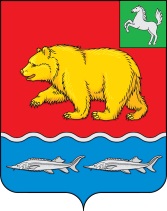 ВЕСТНИКМОЛЧАНОВСКОГО РАЙОНАофициальное издание№ 138 (249)сентябрь202230 сентября 2022 годаПОСТАНОВЛЕНИЯ АДМИНИСТРАЦИИ МОЛЧАНОВСКОГО РАЙОНАПостановление Администрации Молчановского района от 13.09.2022                                                                                                                       № 601«О внесении изменений в  постановление Администрации Молчановского  района от 27.08.2009 № 377»В целях приведения в соответствие с действующим законодательствомПОСТАНОВЛЯЮ:1. Внести в постановление Администрации Молчановского района от  27.08.2009 № 377 «Об утверждении Положения о системе оплаты труда работников муниципальных образовательных учреждений Молчановского района» (далее – постановление) следующие изменения:В Положении о системе оплаты труда работников муниципальных образовательных учреждений Молчановского района, утвержденном постановлением:дополнить пунктом 6-1 следующего содержания:«6-1. Должностной оклад по должности, не отнесенной ни к одной ПКГ, устанавливается в следующем размере:пункт 16 изложить в следующей редакции:«Размер выплачиваемой работнику за календарный месяц компенсационной выплаты, указанной в пункте 13 настоящего Положения, определяется путем умножения размера компенсационной выплаты за один час работы (исходя из установленной нормы часов) на установленную норму часов в неделю, деленную на норму часов работы в месяц и умноженную на фактически отработанные часы в месяц.»;пункт 22-4 изложить в следующей редакции:«22-4. Размер выплачиваемой работнику за календарный месяц надбавки, указанной в пункте 22-1 настоящего Положения, определяется путем умножения размера ежемесячной надбавки за один час работы (исходя из установленной нормы часов) на установленную норму часов в неделю, деленную на норму часов работы в месяц и умноженную на фактически отработанные часы в месяц.»;приложение 1 «Перечень должностей работников, которым устанавливается компенсационная выплата за работу в сельской местности» к Положению дополнить пунктом 31 следующего содержания:«31. Советник директора по воспитанию и взаимодействию с детскими общественными объединениями.».2. Опубликовать настоящее постановление в официальном печатном издании «Вестник Молчановского района» и разместить на официальном сайте муниципального образования «Молчановский район» (http:// www.molchanovo.ru/).3. Настоящее постановление вступает в силу после его официального опубликования и распространяется на правоотношения, возникшие с 1 сентября 2022 года.4. Контроль за исполнением настоящего постановления возложить на заместителя Главы Молчановского района по экономической политике.Глава Молчановского района                                                          Ю.Ю. СальковПостановление Администрации Молчановского района от 30.09.2022                                                                                                  № 673 «Об утверждении норматива стоимости 1 квадратного метра общей площади жилья на IV квартал 2022 года»В соответствии с пунктом 13 Правил предоставления молодым семьям социальных выплат на приобретение (строительство) жилья и их использования в рамках реализации отдельных мероприятий государственной программы Российской Федерации «Обеспечение доступным и комфортным жильем и коммунальными услугами граждан Российской Федерации», утвержденных Постановлением Правительства Российской Федерации от 17.12.2010 № 1050, на основании заключения об определении (расчете) средней рыночной стоимости одного квадратного метра общей площади благоустроенного жилья на территории муниципального образования «Молчановский район» от 30.10.2021 № 1034/21, выполненного ООО «Центр независимой экспертизы и оценки»,ПОСТАНОВЛЯЮ:Установить на IV квартал 2022 года норматив стоимости 1 квадратного метра общей площади жилья по муниципальному образованию «Молчановский район» для расчета размера социальной выплаты в размере 34 660 (Тридцать четыре тысячи шестьсот шестьдесят) рублей.Опубликовать настоящее постановление в официальном печатном издании «Вестник Молчановского района» и разместить на официальном сайте муниципального образования «Молчановский район» (http:// www.molchanovo.ru/).Настоящее постановление вступает в силу после его официального опубликования в официальном печатном издании «Вестник Молчановского района».Контроль за исполнением настоящего постановления возложить на заместителя Главы Молчановского района по экономической политике.Глава Молчановского района                                                                  Ю.Ю. СальковПостановление Администрации Молчановского района от 30.09.2022                                                                                                            № 674 «Об определении мест, на которые запрещается возвращать животных без владельцев, и перечня лиц, уполномоченных на принятие решений о возврате животных без владельцев на прежние места обитания животных без владельцев»В соответствии с Федеральным законом от 06.10.2003 № 131-ФЗ «Об общих принципах организации местного самоуправления в Российской Федерации», Федеральным законом от 27.12.2018 № 498-ФЗ «Об ответственном обращении с животными и о внесении изменений в отдельные законодательные акты Российской Федерации», Приказом Департамента ветеринарии Томской области от 23.01.2020 № 2 «Об установлении порядка осуществления деятельности по обращению с животными без владельцев на территории Томской области»ПОСТАНОВЛЯЮ:1. Определить на территории муниципального образования «Молчановский район» Томской области места, на которые запрещается возвращать животных без владельцев:1.1. территории  учреждений социальной сферы;1.2. территории образовательных учреждений;1.3. территории организаций здравоохранения;1.4. территории парков, скверов, места массового отдыха;1.5. территории детских игровых площадок, спортивные площадки, стадионы;1.6. придомовые территории многоквартирных домов.2. Определить, что лицо, уполномоченное на принятие решений о возврате животных без владельцев на прежние места обитания животных без владельцев, назначается подрядной организацией, привлеченной в качестве исполнителя в соответствии с требованиями, предусмотренными законодательством Российской Федерации о контрактной системе в сфере закупок товаров, работ, услуг для обеспечения государственных и муниципальных нужд.3.Опубликовать настоящее постановление в официальном печатном издании «Вестник Молчановского района» и разместить на официальном сайте муниципального образования «Молчановский район» (http://www.molchanovo.ru/).4. Настоящее постановление вступает в силу после его официального опубликования в официальном печатном издании «Вестник Молчановского района».5. Контроль за исполнением настоящего постановления возложить на заместителя Главы Молчановского района по экономической политике. Глава Молчановского района                                                              Ю.Ю. СальковИнформация о результатах контрольного мероприятия «Проверка реализации решения Думы Молчановского района от 28.05.2015 г. № 23 «Об утверждении Положения о размере, условиях и порядке компенсации расходов на оплату стоимости проезда и провоза багажа к месту использования отпуска и обратно, а также расходов, связанных с переездом, лицам, работающим в органах местного самоуправления, муниципальных учреждениях, расположенных в Молчановском районе и членам их семей» в 2020-2021 годах в МАОУ «Молчановская СОШ № 1»Основания для проведения контрольного мероприятия: решение Думы Молчановского района от 01.03.2022 г. № 8 «Об утверждении Положения о Контрольно-счетном органе муниципального образования «Молчановский район»; распоряжение Контрольно-счетного органа муниципального образования «Молчановский район» от 27.12.2021 г. № 7 «Об утверждении плана работы Контрольно-счетного органа муниципального образования «Молчановский район» на 2022 год»; распоряжение Контрольно-счетного органа муниципального образования «Молчановский район» от 02.08.2022 г. № 8 «О проведении контрольного мероприятия в муниципальном автономном общеобразовательном учреждении «Молчановская средняя общеобразовательная школа №1»; поручение на право проведения контрольного мероприятия Контрольно-счетного органа муниципального образования «Молчановский район» от 02.08.2022 г. № 30.Объект муниципального финансового контроля: муниципальное автономное общеобразовательное учреждение «Молчановская средняя общеобразовательная школа № 1» (далее – Учреждение).ИНН/КПП 7010001729/701001001ОГРН 1027003354168Юридический адрес и фактическое место нахождения Учреждения: 636330, Томская область, Молчановский район, село Молчаново, ул. Димитрова, 78.Тема ревизии (проверки): «Проверка реализации решения Думы Молчановского района от 28.05.2015 г. № 23 «Об утверждении Положения о размере, условиях и порядке компенсации расходов на оплату стоимости проезда и провоза багажа к месту использования отпуска и обратно, а также расходов, связанных с переездом, лицам, работающим в органах местного самоуправления, муниципальных учреждениях, расположенных в Молчановском районе и членам их семей» в 2020-2021 годах в МАОУ «Молчановская СОШ № 1».Для проведения ревизии (проверки) разработана программа проведения контрольного мероприятия, утвержденная председателем Контрольно-счетного органа муниципального образования «Молчановский район» Ткаченко Н.М. от 02.08.2022 г.Проверяющая группа: председатель Контрольно-счетного органа муниципального образования «Молчановский район» Н.М. Ткаченко, инспектор Контрольно-счетного органа муниципального образования «Молчановский район М.В.Пашкова.Проверяемый период: 2020-2021 годы.Место проведения контрольного мероприятия: с. Молчаново, ул. Димитрова № 25.Срок проведения контрольного мероприятия: с 08.08.2022 г. по 12.09.2022 г.Условия, препятствующие проведению ревизии (проверки): нет.Общие положения:В проверяемом периоде правом первой подписи в Учреждении обладал директор Чибизова Наталья Алексеевна (назначена на должность распоряжением Администрации Молчановского района от 03 сентября 2019 года № 56-к) и по настоящее время.Приказом Учреждения от 04 сентября 2019 года № 34 право второй подписи предоставлено главному бухгалтеру Стальмаковой Ларисе Владимировне (назначена на должность приказом МБОУ «Молчановская СОШ № 1» от 30 декабря 2012 года № 91/лс) и по настоящее время.Объем проверенных бюджетных средств составляет 528 384,94 рубля.Проверкой установлено:Согласно Свидетельству о внесении записи в Единый государственный реестр юридических лиц, выданному Межрайонной инспекцией МНС России № 4 по Томской области 27.11.2002 г. серии 70 № 000773171, Учреждению присвоен основной государственный регистрационный номер (ОГРН) 1027003354168. Учреждением получено Свидетельство о внесении записи в Единый государственный реестр юридических лиц от 26.12.2011 г. серии 70 № 001615218 за государственным регистрационным номером 2117027005324, выданное Межрайонной инспекцией Федеральной налоговой службы № 3 по Томской области, о государственной регистрации изменений, вносимых в учредительные документы юридического лица.Межрайонной инспекцией Федеральной налоговой службы № 3 по Томской области (Межрайонная инспекция Федеральной налоговой службы № 3 по Томской области (с. Молчаново), 7010) Учреждение поставлено на учет в соответствии с Налоговым кодексом Российской Федерации 23.04.1997 г. и ему присвоен индивидуальный номер налогоплательщика (ИНН)/(КПП) 7010001729/701001001, о чем выдано Свидетельство о постановке на учет российской организации в налоговом органе по месту ее нахождения серии 70 № 001561233.МАОУ «Молчановская СОШ № 1» является общеобразовательным учреждением, осуществляет свою деятельность в соответствии с лицензией от 14 октября 2014 года № 1428 на осуществление образовательной деятельности серии 70Л01 № 0000434 (Приложение № 1 к лицензии от 14 октября 2014 года № 1428 на осуществление образовательной деятельности серии 70П01 № 0001037), выданной Комитетом по контролю, надзору и лицензированию в сфере образования Томской области. Предметом деятельности Учреждения является обеспечение получения обучающимися общедоступного и бесплатного дошкольного, начального общего, основного общего, среднего общего образования.Учреждение имеет свидетельство о государственной аккредитации от 24 декабря 2014 года № 704 в соответствии с Федеральным законом от 29.12.2012 г. № 273-ФЗ «Об образовании в Российской Федерации». Учреждение действует на основании Устава муниципального автономного общеобразовательного учреждения «Молчановская средняя общеобразовательная школа № 1», утвержденного Постановлением Администрации Молчановского района Томской области от 29.12.2015 № 649.Учреждение является юридическим лицом, имеет самостоятельный баланс, лицевые счета, круглую печать с полным наименованием.Имущество, находящееся на балансе Учреждения, является муниципальной собственностью и закреплено за ним на праве оперативного управления.В соответствии со статьями 146, 325, 326 Трудового Кодекса Российской Федерации (далее – ТК РФ) Думой Молчановского района принято решение № 23 от 28 мая 2015 года «Об утверждении Положения о размере, условиях и порядке компенсации расходов на оплату стоимости проезда и провоза багажа к месту использования отпуска и обратно, а также расходов, связанных с переездом, лицам, работающим в органах местного самоуправления, муниципальных учреждениях, расположенных в Молчановском районе и членам их семей» (далее – Положение).Положением предусмотрена компенсация расходов на оплату стоимости проезда в пределах территории Российской Федерации к месту использования ежегодного оплачиваемого отпуска и обратно любым видом транспорта (за исключением такси), в том числе личным, а также провоза багажа весом до 30 килограммов лицам, работающим в органах местного самоуправления, муниципальных учреждениях, расположенных на территории Молчановского района, и членам их семей за счет бюджетных ассигнований местного бюджета (далее – компенсация расходов).Лицам, заключившим трудовые договоры о работе в органах местного самоуправления, муниципальных учреждениях, расположенных на территории Молчановского района Томской области, и прибывшим в соответствии с этими договорами из других местностей Томской области или регионов Российской Федерации, предоставляются следующие гарантии и компенсации (далее – компенсация расходов, связанных с переездом):единовременное пособие в размере двух месячных должностных окладов и единовременное пособие на каждого прибывающего с ним члена его семьи в размере половины месячного должностного оклада работника;оплата стоимости проезда работника и членов его семьи в пределах территории Российской Федерации по фактическим расходам, а также стоимости провоза багажа не свыше пяти тонн на семью по фактическим расходам, но не свыше тарифов, предусмотренных для перевозки железнодорожным транспортом;оплачиваемый отпуск продолжительностью семь календарных дней для обустройства на новом месте.Согласно плану финансово-хозяйственной деятельности на 2021 год бюджетные ассигнования на выплату компенсации расходов на оплату стоимости проезда и провоза багажа к месту использования отпуска и обратно, а также компенсации расходов, связанных с переездом, в 2021 году были предусмотрены в сумме 528 384,94 рубля. Согласно отчету об исполнении Учреждением плана финансово-хозяйственной деятельности фактическое исполнение по данному виду расходов составило 528 384,94 рубля или 100 %, из них:на выплату работникам компенсации расходов за 2020 год – 205 402,02 рубля;на выплату работникам компенсации расходов за 2021 год – 322 982,92 рубля.Всего в проверяемом периоде для получения компенсации расходов обратилось 15 работников Учреждения, в том числе: на оплату стоимости проезда и провоза багажа к месту использования отпуска и обратно – 10 человек, в связи с переездом – 5 человек.При проверке выплат компенсаций расходов, связанных с переездом, нарушений не выявлено.Проверка действий Учреждения по выплате компенсации расходов на соответствие Положению показала, что условия и порядок выплаты компенсации расходов Учреждением соблюдается не в полной мере. 1. Заявление на выплату компенсации расходов на оплату стоимости проезда к месту отпуска и обратно у одного работника не соответствует п. 10 Положения. 2. В нарушение пункта 9.1 Положения во многих документах, подтверждающих расходы работников Учреждения, отсутствуют чеки (выписки) банка, подтверждающие совершенные операции с использованием банковской карты. Отсутствуют или распечатаны не полностью маршрутные квитанции электронного авиабилета на бумажном носителе, где указана стоимость перелета по заявленному в авансовом отчете маршруту.3. В документах, подтверждающих расходы на эксплуатацию личного транспорта работников Учреждения, отсутствуют: копии водительских удостоверений собственников транспортных средств;копия свидетельства о браке (т.к. личный транспорт должен принадлежать только работнику или супругу (супруге) работника Учреждения);копии инструкций (руководства) по эксплуатации соответствующих транспортных средств.Из представленных документов следует, что модели транспортных средств работников Учреждения отсутствуют в перечне, установленном распоряжением Минтранса России от 14.03.2008 г. № АМ-23-р «О введении в действие методических рекомендаций «Нормы расхода топлив и смазочных материалов на автомобильном транспорте». Следовательно, для расчета потребления топлива транспортных средств используется норма расхода топлива, установленная в инструкции (руководстве) по эксплуатации соответствующего транспортного средства. Для расчета потребления топлива одного транспортного средства, использовались технические характеристики из интернет-ресурсов, что недопустимо. Также Учреждением приняты к учету технические характеристики транспортного средства, не соответствующие транспортному средству работника, так как относятся к иной модели.К учету приняты 2 чека ПАО Сбербанк (от 01.07.21 № 0012 и от 05.07.21 № 0031) с указанием итоговой суммы, но без приложения к нему кассового чека АЗС, где указаны объем приобретенного топлива и цена за 1 литр. Расстояние, представленное в справке на расчет проезда по маршруту с. Молчаново – п. Жемчужный – с. Молчаново, является недостоверным. По данным интернет-сайта https://www.avtodispetcher.ru расстояние по данному маршруту составляет 1 546 км, а в представленных документах указано расстояние 1 520 км.Расстояние, представленное в документах, на расчет проезда по маршруту с. Соколовка – г. Екатеринбург – с. Соколовка, является недостоверным. По данным интернет-сайта https://www.yandex.ru расстояние по данному маршруту составляет 3 860 км, а в представленных документах указано расстояние 3 900 км.4. В нарушение пункта 5 Положения произведена компенсация расходов на дополнительные услуги, а именно: выбор места, добровольная страховка при покупке авиабилетов, страховой сбор при оформлении электронного билета. 5. Согласно части 2 статьи 325 ТК РФ стоимость проезда и провоза багажа к месту использования отпуска работника и обратно оплачивается работнику и неработающим членам его семьи, фактически проживающим с работником (мужу, жене, несовершеннолетним детям, в том числе усыновленным). Учреждением компенсированы расходы на проезд к месту проведения отпуска и обратно несовершеннолетнего ребенка, находящегося на возмездном воспитании (под опекой), а также несовершеннолетнего ребенка, фактически не проживающего с работником.6. Учреждением был принят авансовый отчет работника Учреждения с нарушением сроков (3 рабочих дня), установленных пунктом 11 Положения.7. Трудовым Кодексом Российской Федерации и Положением предусмотрена компенсация расходов к месту использования отпуска и обратно, подразумевая, что место проведения отпуска может быть только одно.9. Учреждением необоснованно дважды приняты к учету и компенсированы расходы работников по авансовому отчету от 16.08.2021 № 17 в сумме 2 142,40 руб. и по авансовому отчету от 05.08.2021 № 14 на сумму 2 161,80 руб.10. В нарушение п. 10 Положения в заявлениях работников Учреждения на отпуск не указываются данные, предусмотренные п. 10 Положения, в том числе: даты начала и окончания отпуска, всего количество календарных дней отпуска, Ф.И.О. члена семьи, который имеет право на компенсацию расходов, с приложением копий документов, подтверждающих степень родства, даты рождения члена семьи, предполагаемое место использования отпуска работника и члена его семьи, предполагаемый маршрут следования, вид транспорта, которым предполагается воспользоваться, примерная стоимость проезда.11. Во многих авансовых отчетах отраженные документы, принятые к учету, не соответствуют по номерам, наименованиям, датам и маршрутам (билеты) приложенных документов, подтверждающих расходы. 12. Следует отметить о неверных подсчетах показателей количества календарных дней отпусков в приказе о предоставлении отпуска работникам от 25.05.2020 г. № 11/к, от 30.05.2021 г. № 23/к-1. Также в данных приказах отсутствуют личные подписи всех работников, подтверждающие ознакомление с данным приказом.13. При проверке реализации решения Думы Молчановского района от 28.05.2015 г. № 23 установлена сумма неправомерного расходования бюджетных средств в размере 202 793,51 рубля.Контрольно-счетный орган муниципального образования «Молчановский район» рекомендовал Учреждению:1) усилить внутренний контроль в Учреждении за правильным и своевременным начислением компенсационных выплат работникам, а также своевременным предоставлением работником документов, подтверждаемых расходы на оплату проезда к месту отпуска и обратно;2) устранить недостатки и нарушения, отмеченные в акте проверки;3) принять меры к привлечению работников, допустивших установленные в ходе проверки нарушения, к ответственности в соответствии с действующим законодательством Российской Федерации.По результатам контрольного мероприятия директору МАОУ «Молчановская СОШ № 1» вынесено представление об устранении нарушений от 30.09.2022 № 38. Председатель контрольно-счетного органамуниципального образования «Молчановский район»            		                                                                            Н.М. ТкаченкоСОДЕРЖАНИЕПостановление Администрации Молчановского района от 13.09.2022 № 601 «О внесении изменений в  постановление Администрации Молчановского  района от 27.08.2009 № 377»                                                                        2Постановление Администрации Молчановского района от 30.09.2022 № 673 «Об утверждении норматива стоимости 1 квадратного метра общей площади жилья на IV квартал 2022 года»                                                                                   2Постановление Администрации Молчановского района от 30.09.2022№ 674 «Об определении мест, на которые запрещается возвращать животных без владельцев, и перечня лиц, уполномоченных на принятие решений о возврате животных без владельцев на прежние места обитания животных без владельцев»                                                                                                                                       3Информация о результатах контрольного мероприятия «Проверка реализации решения Думы Молчановского района от 28.05.2015 г. № 23 «Об утверждении Положения о размере, условиях и порядке компенсации расходов на оплату стоимости проезда и провоза багажа к месту использования отпуска и обратно, а также расходов, связанных с переездом, лицам, работающим в органах местного самоуправления, муниципальных учреждениях, расположенных в Молчановском районе и членам их семей» в 2020-2021 годах в МАОУ «Молчановская СОШ № 1»                                                                                                                                      4Официальное печатное издание для опубликования муниципальных правовых актов, обсуждения проектов муниципальных правовых актов по вопросам местного значения, доведения до сведения жителей муниципального образования «Молчановский район» информации о социально-экономическом и культурном развитии муниципального образования, о развитии его общественной инфраструктуры и иной официальной информации.Учредитель:Администрация Молчановского района636330, Томская область, Молчановский район,с. Молчаново, ул. Димитрова, 25,тел. 23-22-0Главный редактор:Паульзен Д.Г.Тираж 24 экз.БесплатноОтпечатано в Администрации Молчановского района,636330, Томская область, Молчановский район,с. Молчаново, ул. Димитрова, 25ДолжностьРазмер должностного оклада (рублей)советник директора по воспитанию и взаимодействию с детскими общественными объединениями13 256»;